Long-term plan unit: Space and EarthLong-term plan unit: Space and EarthLong-term plan unit: Space and EarthLong-term plan unit: Space and EarthLong-term plan unit: Space and EarthSchool: Nazarbayev Intellectual School, TaldykorganSchool: Nazarbayev Intellectual School, TaldykorganSchool: Nazarbayev Intellectual School, TaldykorganSchool: Nazarbayev Intellectual School, TaldykorganDate: Date: Date: Date: Date: Teacher name:Teacher name:Teacher name:Teacher name:Grade: 7 Grade: 7 Grade: 7 Grade: 7 Grade: 7 Number present: Number present: Number present: Absent:Professional Development ObjectiveProfessional Development ObjectiveProfessional Development ObjectiveTheme of the lessonTheme of the lessonTheme of the lessonLife in the Future. Listening/The moon. ReadingLife in the Future. Listening/The moon. ReadingLife in the Future. Listening/The moon. ReadingLife in the Future. Listening/The moon. ReadingLife in the Future. Listening/The moon. ReadingLife in the Future. Listening/The moon. ReadingLearning objectives that are achieved at this lesson (Subject Programme reference)Learning objectives that are achieved at this lesson (Subject Programme reference)Learning objectives that are achieved at this lesson (Subject Programme reference)7.L4 understand with limited support the main points of extended talk on a range of general and curricular topics;7.UE8 use future form will to make offers, promises, and predictions on a growing range of familiar general and curricular topics.7.R1 understand the main points in a growing range of short, simple texts on general and curricular topics 7.R7 recognise typical features at word, sentence and text level in a growing range of written genres 7.S3 give an opinion at sentence and discourse level on an increasing range of general and curricular topics 7.S6 communicate meaning clearly at sentence and discourse level during, pair, group and whole class exchange7.L4 understand with limited support the main points of extended talk on a range of general and curricular topics;7.UE8 use future form will to make offers, promises, and predictions on a growing range of familiar general and curricular topics.7.R1 understand the main points in a growing range of short, simple texts on general and curricular topics 7.R7 recognise typical features at word, sentence and text level in a growing range of written genres 7.S3 give an opinion at sentence and discourse level on an increasing range of general and curricular topics 7.S6 communicate meaning clearly at sentence and discourse level during, pair, group and whole class exchange7.L4 understand with limited support the main points of extended talk on a range of general and curricular topics;7.UE8 use future form will to make offers, promises, and predictions on a growing range of familiar general and curricular topics.7.R1 understand the main points in a growing range of short, simple texts on general and curricular topics 7.R7 recognise typical features at word, sentence and text level in a growing range of written genres 7.S3 give an opinion at sentence and discourse level on an increasing range of general and curricular topics 7.S6 communicate meaning clearly at sentence and discourse level during, pair, group and whole class exchange7.L4 understand with limited support the main points of extended talk on a range of general and curricular topics;7.UE8 use future form will to make offers, promises, and predictions on a growing range of familiar general and curricular topics.7.R1 understand the main points in a growing range of short, simple texts on general and curricular topics 7.R7 recognise typical features at word, sentence and text level in a growing range of written genres 7.S3 give an opinion at sentence and discourse level on an increasing range of general and curricular topics 7.S6 communicate meaning clearly at sentence and discourse level during, pair, group and whole class exchange7.L4 understand with limited support the main points of extended talk on a range of general and curricular topics;7.UE8 use future form will to make offers, promises, and predictions on a growing range of familiar general and curricular topics.7.R1 understand the main points in a growing range of short, simple texts on general and curricular topics 7.R7 recognise typical features at word, sentence and text level in a growing range of written genres 7.S3 give an opinion at sentence and discourse level on an increasing range of general and curricular topics 7.S6 communicate meaning clearly at sentence and discourse level during, pair, group and whole class exchange7.L4 understand with limited support the main points of extended talk on a range of general and curricular topics;7.UE8 use future form will to make offers, promises, and predictions on a growing range of familiar general and curricular topics.7.R1 understand the main points in a growing range of short, simple texts on general and curricular topics 7.R7 recognise typical features at word, sentence and text level in a growing range of written genres 7.S3 give an opinion at sentence and discourse level on an increasing range of general and curricular topics 7.S6 communicate meaning clearly at sentence and discourse level during, pair, group and whole class exchangeLesson objectivesLesson objectivesLesson objectivesListen to the article about future life on the Earth;Learn new vocabulary connected with the topic “Life in the future”;Explain the main points of the article about the moon;Share opinions about space travelListen to the article about future life on the Earth;Learn new vocabulary connected with the topic “Life in the future”;Explain the main points of the article about the moon;Share opinions about space travelListen to the article about future life on the Earth;Learn new vocabulary connected with the topic “Life in the future”;Explain the main points of the article about the moon;Share opinions about space travelListen to the article about future life on the Earth;Learn new vocabulary connected with the topic “Life in the future”;Explain the main points of the article about the moon;Share opinions about space travelListen to the article about future life on the Earth;Learn new vocabulary connected with the topic “Life in the future”;Explain the main points of the article about the moon;Share opinions about space travelListen to the article about future life on the Earth;Learn new vocabulary connected with the topic “Life in the future”;Explain the main points of the article about the moon;Share opinions about space travelAssessment criteriaAssessment criteriaAssessment criteriaLearners will complete more than 75% of the tasks correctlyUse ‘will’ to predict the futureUse at least three new words when exchanging opinions  Learners will complete more than 75% of the tasks correctlyUse ‘will’ to predict the futureUse at least three new words when exchanging opinions  Learners will complete more than 75% of the tasks correctlyUse ‘will’ to predict the futureUse at least three new words when exchanging opinions  Learners will complete more than 75% of the tasks correctlyUse ‘will’ to predict the futureUse at least three new words when exchanging opinions  Learners will complete more than 75% of the tasks correctlyUse ‘will’ to predict the futureUse at least three new words when exchanging opinions  Learners will complete more than 75% of the tasks correctlyUse ‘will’ to predict the futureUse at least three new words when exchanging opinions  Type of differentiationType of differentiationType of differentiationBy taskVocabulary work: Confident Ss have the task without supported vocabulary.Less confident Ss have the task with supported words.By taskVocabulary work: Confident Ss have the task without supported vocabulary.Less confident Ss have the task with supported words.By taskVocabulary work: Confident Ss have the task without supported vocabulary.Less confident Ss have the task with supported words.By taskVocabulary work: Confident Ss have the task without supported vocabulary.Less confident Ss have the task with supported words.By taskVocabulary work: Confident Ss have the task without supported vocabulary.Less confident Ss have the task with supported words.By taskVocabulary work: Confident Ss have the task without supported vocabulary.Less confident Ss have the task with supported words.Values instilled at the lessonValues instilled at the lessonValues instilled at the lessonTeacher creates a favorable, friendly atmosphere for interaction;Feedback “Teacher-Student” is carried out throughout the lesson;Teacher and Students listen to each other and do not interrupt.Teacher creates a favorable, friendly atmosphere for interaction;Feedback “Teacher-Student” is carried out throughout the lesson;Teacher and Students listen to each other and do not interrupt.Teacher creates a favorable, friendly atmosphere for interaction;Feedback “Teacher-Student” is carried out throughout the lesson;Teacher and Students listen to each other and do not interrupt.Teacher creates a favorable, friendly atmosphere for interaction;Feedback “Teacher-Student” is carried out throughout the lesson;Teacher and Students listen to each other and do not interrupt.Teacher creates a favorable, friendly atmosphere for interaction;Feedback “Teacher-Student” is carried out throughout the lesson;Teacher and Students listen to each other and do not interrupt.Teacher creates a favorable, friendly atmosphere for interaction;Feedback “Teacher-Student” is carried out throughout the lesson;Teacher and Students listen to each other and do not interrupt.Cross-curricular linksCross-curricular linksCross-curricular linksPhysicsPhysicsPhysicsPhysicsPhysicsPhysicsGlobal awarenessGlobal awarenessGlobal awarenessStudents learn about life on the Earth in futureStudents learn about life on the Earth in futureStudents learn about life on the Earth in futureStudents learn about life on the Earth in futureStudents learn about life on the Earth in futureStudents learn about life on the Earth in futureICT skills  ICT skills  ICT skills  Teacher use of PPt Teacher use of PPt Teacher use of PPt Teacher use of PPt Teacher use of PPt Teacher use of PPt Previous learningPrevious learningPrevious learningKnowledge on the topic from grade 6Knowledge on the topic from grade 6Knowledge on the topic from grade 6Knowledge on the topic from grade 6Knowledge on the topic from grade 6Knowledge on the topic from grade 6Course of the lessonCourse of the lessonCourse of the lessonCourse of the lessonCourse of the lessonCourse of the lessonCourse of the lessonCourse of the lessonCourse of the lessonPlanned stages of the lessonPlanned activities at the lessonPlanned activities at the lessonPlanned activities at the lessonPlanned activities at the lessonPlanned activities at the lessonPlanned activities at the lessonResourcesResourcesBeginning 5 min.Teacher and Ss greet each other at the lesson. Lead in “Guess the picture”:Ss look at the pictures on the slide of the presentation and try to guess the topic of the lesson. Teacher asks Ss what topic they will study at the lesson. Then, they discuss lesson objectives and assessment criteria:Teacher and Ss greet each other at the lesson. Lead in “Guess the picture”:Ss look at the pictures on the slide of the presentation and try to guess the topic of the lesson. Teacher asks Ss what topic they will study at the lesson. Then, they discuss lesson objectives and assessment criteria:Teacher and Ss greet each other at the lesson. Lead in “Guess the picture”:Ss look at the pictures on the slide of the presentation and try to guess the topic of the lesson. Teacher asks Ss what topic they will study at the lesson. Then, they discuss lesson objectives and assessment criteria:Teacher and Ss greet each other at the lesson. Lead in “Guess the picture”:Ss look at the pictures on the slide of the presentation and try to guess the topic of the lesson. Teacher asks Ss what topic they will study at the lesson. Then, they discuss lesson objectives and assessment criteria:Teacher and Ss greet each other at the lesson. Lead in “Guess the picture”:Ss look at the pictures on the slide of the presentation and try to guess the topic of the lesson. Teacher asks Ss what topic they will study at the lesson. Then, they discuss lesson objectives and assessment criteria:Teacher and Ss greet each other at the lesson. Lead in “Guess the picture”:Ss look at the pictures on the slide of the presentation and try to guess the topic of the lesson. Teacher asks Ss what topic they will study at the lesson. Then, they discuss lesson objectives and assessment criteria:PPT, slide 1PPT, slide 2-3PPT, slide 1PPT, slide 2-3Middle10 min 3 min3 min.10 min    3 min6 min.5 min.5 min.10 min.3 min.15 min.Teacher asks learners to join into random groups of 3-4 to work in three groups.Then Teacher presents constructions of the lesson to say about predictions and asks to discuss in groups and predict the way we will live in 2116. Learners have to complete with their partners. I suppose …..I guess ….Probably …After 5 minutes, each group shares their ideas and the other group will express their beliefs using prediction constructions:  Pre-listening:True/False. Learners guess the answer according to the headline.Keys:2. Vocabulary practice:Ss should match synonyms from the article. Then read the words and pronounce them correctly.Keys:Assessment criteria:Ss correctly match the English words with their synonyms;Ss pronounce the words correctly.While listeningDifferentiation by task:Confident Ss have to complete gap-filling task without support.Less confident learners will complete gap-filling task with supportLearners exchange papers and check the completed words.Peer assessment criteria:Ss spell more than 10 words correctly;Ss fill more than 10 words correctly in the gaps. Post-listening.Learners read their completed texts and answer comprehension questions in groups.Keys:Assessment criteria:Ss answer 8-10 questions correctly;BREAKTeacher presents the learning objectives for the second lesson/Lead-in task. Learners refresh their previous knowledge doing the matching task of familiar words with their explanations.  Pre-reading:Ss should answer three questions looking at the pictures on the slide.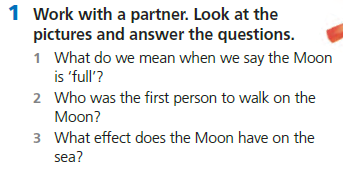 While reading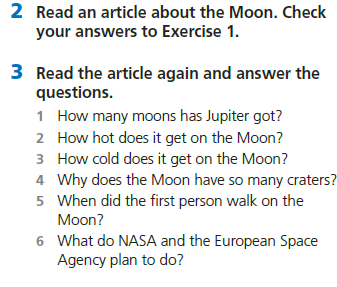 Post reading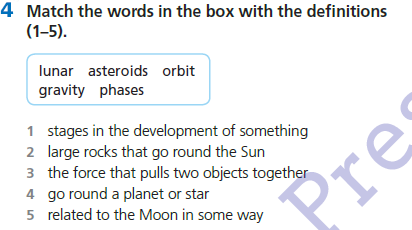 Discussion: Is space travel a good idea?Teacher asks learners to share opinions on both sides giving at least two arguments for each one. Scaffolding for speaking: I think it’s a very good idea because …….I’m not sure. It’s very expensive to travel into space. It might be better to….Teacher asks learners to join into random groups of 3-4 to work in three groups.Then Teacher presents constructions of the lesson to say about predictions and asks to discuss in groups and predict the way we will live in 2116. Learners have to complete with their partners. I suppose …..I guess ….Probably …After 5 minutes, each group shares their ideas and the other group will express their beliefs using prediction constructions:  Pre-listening:True/False. Learners guess the answer according to the headline.Keys:2. Vocabulary practice:Ss should match synonyms from the article. Then read the words and pronounce them correctly.Keys:Assessment criteria:Ss correctly match the English words with their synonyms;Ss pronounce the words correctly.While listeningDifferentiation by task:Confident Ss have to complete gap-filling task without support.Less confident learners will complete gap-filling task with supportLearners exchange papers and check the completed words.Peer assessment criteria:Ss spell more than 10 words correctly;Ss fill more than 10 words correctly in the gaps. Post-listening.Learners read their completed texts and answer comprehension questions in groups.Keys:Assessment criteria:Ss answer 8-10 questions correctly;BREAKTeacher presents the learning objectives for the second lesson/Lead-in task. Learners refresh their previous knowledge doing the matching task of familiar words with their explanations.  Pre-reading:Ss should answer three questions looking at the pictures on the slide.While readingPost readingDiscussion: Is space travel a good idea?Teacher asks learners to share opinions on both sides giving at least two arguments for each one. Scaffolding for speaking: I think it’s a very good idea because …….I’m not sure. It’s very expensive to travel into space. It might be better to….Teacher asks learners to join into random groups of 3-4 to work in three groups.Then Teacher presents constructions of the lesson to say about predictions and asks to discuss in groups and predict the way we will live in 2116. Learners have to complete with their partners. I suppose …..I guess ….Probably …After 5 minutes, each group shares their ideas and the other group will express their beliefs using prediction constructions:  Pre-listening:True/False. Learners guess the answer according to the headline.Keys:2. Vocabulary practice:Ss should match synonyms from the article. Then read the words and pronounce them correctly.Keys:Assessment criteria:Ss correctly match the English words with their synonyms;Ss pronounce the words correctly.While listeningDifferentiation by task:Confident Ss have to complete gap-filling task without support.Less confident learners will complete gap-filling task with supportLearners exchange papers and check the completed words.Peer assessment criteria:Ss spell more than 10 words correctly;Ss fill more than 10 words correctly in the gaps. Post-listening.Learners read their completed texts and answer comprehension questions in groups.Keys:Assessment criteria:Ss answer 8-10 questions correctly;BREAKTeacher presents the learning objectives for the second lesson/Lead-in task. Learners refresh their previous knowledge doing the matching task of familiar words with their explanations.  Pre-reading:Ss should answer three questions looking at the pictures on the slide.While readingPost readingDiscussion: Is space travel a good idea?Teacher asks learners to share opinions on both sides giving at least two arguments for each one. Scaffolding for speaking: I think it’s a very good idea because …….I’m not sure. It’s very expensive to travel into space. It might be better to….Teacher asks learners to join into random groups of 3-4 to work in three groups.Then Teacher presents constructions of the lesson to say about predictions and asks to discuss in groups and predict the way we will live in 2116. Learners have to complete with their partners. I suppose …..I guess ….Probably …After 5 minutes, each group shares their ideas and the other group will express their beliefs using prediction constructions:  Pre-listening:True/False. Learners guess the answer according to the headline.Keys:2. Vocabulary practice:Ss should match synonyms from the article. Then read the words and pronounce them correctly.Keys:Assessment criteria:Ss correctly match the English words with their synonyms;Ss pronounce the words correctly.While listeningDifferentiation by task:Confident Ss have to complete gap-filling task without support.Less confident learners will complete gap-filling task with supportLearners exchange papers and check the completed words.Peer assessment criteria:Ss spell more than 10 words correctly;Ss fill more than 10 words correctly in the gaps. Post-listening.Learners read their completed texts and answer comprehension questions in groups.Keys:Assessment criteria:Ss answer 8-10 questions correctly;BREAKTeacher presents the learning objectives for the second lesson/Lead-in task. Learners refresh their previous knowledge doing the matching task of familiar words with their explanations.  Pre-reading:Ss should answer three questions looking at the pictures on the slide.While readingPost readingDiscussion: Is space travel a good idea?Teacher asks learners to share opinions on both sides giving at least two arguments for each one. Scaffolding for speaking: I think it’s a very good idea because …….I’m not sure. It’s very expensive to travel into space. It might be better to….Teacher asks learners to join into random groups of 3-4 to work in three groups.Then Teacher presents constructions of the lesson to say about predictions and asks to discuss in groups and predict the way we will live in 2116. Learners have to complete with their partners. I suppose …..I guess ….Probably …After 5 minutes, each group shares their ideas and the other group will express their beliefs using prediction constructions:  Pre-listening:True/False. Learners guess the answer according to the headline.Keys:2. Vocabulary practice:Ss should match synonyms from the article. Then read the words and pronounce them correctly.Keys:Assessment criteria:Ss correctly match the English words with their synonyms;Ss pronounce the words correctly.While listeningDifferentiation by task:Confident Ss have to complete gap-filling task without support.Less confident learners will complete gap-filling task with supportLearners exchange papers and check the completed words.Peer assessment criteria:Ss spell more than 10 words correctly;Ss fill more than 10 words correctly in the gaps. Post-listening.Learners read their completed texts and answer comprehension questions in groups.Keys:Assessment criteria:Ss answer 8-10 questions correctly;BREAKTeacher presents the learning objectives for the second lesson/Lead-in task. Learners refresh their previous knowledge doing the matching task of familiar words with their explanations.  Pre-reading:Ss should answer three questions looking at the pictures on the slide.While readingPost readingDiscussion: Is space travel a good idea?Teacher asks learners to share opinions on both sides giving at least two arguments for each one. Scaffolding for speaking: I think it’s a very good idea because …….I’m not sure. It’s very expensive to travel into space. It might be better to….Teacher asks learners to join into random groups of 3-4 to work in three groups.Then Teacher presents constructions of the lesson to say about predictions and asks to discuss in groups and predict the way we will live in 2116. Learners have to complete with their partners. I suppose …..I guess ….Probably …After 5 minutes, each group shares their ideas and the other group will express their beliefs using prediction constructions:  Pre-listening:True/False. Learners guess the answer according to the headline.Keys:2. Vocabulary practice:Ss should match synonyms from the article. Then read the words and pronounce them correctly.Keys:Assessment criteria:Ss correctly match the English words with their synonyms;Ss pronounce the words correctly.While listeningDifferentiation by task:Confident Ss have to complete gap-filling task without support.Less confident learners will complete gap-filling task with supportLearners exchange papers and check the completed words.Peer assessment criteria:Ss spell more than 10 words correctly;Ss fill more than 10 words correctly in the gaps. Post-listening.Learners read their completed texts and answer comprehension questions in groups.Keys:Assessment criteria:Ss answer 8-10 questions correctly;BREAKTeacher presents the learning objectives for the second lesson/Lead-in task. Learners refresh their previous knowledge doing the matching task of familiar words with their explanations.  Pre-reading:Ss should answer three questions looking at the pictures on the slide.While readingPost readingDiscussion: Is space travel a good idea?Teacher asks learners to share opinions on both sides giving at least two arguments for each one. Scaffolding for speaking: I think it’s a very good idea because …….I’m not sure. It’s very expensive to travel into space. It might be better to….Only 1 worksheet to cut for three groupsPPt 4-5PPt 6Worksheet 2 (1 paper is cut to 4)PPt 7https://breakingnewsenglish.com/1602/160218-the-future-2l.htmlWorksheet 3 (1 paper is cut to 2)PPt, 8Worksheet 4 (1 paper is cut to 3)PPt 9PPt 11PPt 12PPt 13PPt 14Worksheet in Grade 7 resource book, page 44PPt 15PPt 16Only 1 worksheet to cut for three groupsPPt 4-5PPt 6Worksheet 2 (1 paper is cut to 4)PPt 7https://breakingnewsenglish.com/1602/160218-the-future-2l.htmlWorksheet 3 (1 paper is cut to 2)PPt, 8Worksheet 4 (1 paper is cut to 3)PPt 9PPt 11PPt 12PPt 13PPt 14Worksheet in Grade 7 resource book, page 44PPt 15PPt 16End 2 minReflection: Ss reflect on the lesson using assessment corners A, B or CInteresting. I have known a lot;That’s ok. I have to do better next time;Boring. Nothing new/… Home task:Ss should learn the vocabulary by heart;Write a short essay (90-100 words) on the topic “Is space travel a good idea?”Reflection: Ss reflect on the lesson using assessment corners A, B or CInteresting. I have known a lot;That’s ok. I have to do better next time;Boring. Nothing new/… Home task:Ss should learn the vocabulary by heart;Write a short essay (90-100 words) on the topic “Is space travel a good idea?”Reflection: Ss reflect on the lesson using assessment corners A, B or CInteresting. I have known a lot;That’s ok. I have to do better next time;Boring. Nothing new/… Home task:Ss should learn the vocabulary by heart;Write a short essay (90-100 words) on the topic “Is space travel a good idea?”Reflection: Ss reflect on the lesson using assessment corners A, B or CInteresting. I have known a lot;That’s ok. I have to do better next time;Boring. Nothing new/… Home task:Ss should learn the vocabulary by heart;Write a short essay (90-100 words) on the topic “Is space travel a good idea?”Reflection: Ss reflect on the lesson using assessment corners A, B or CInteresting. I have known a lot;That’s ok. I have to do better next time;Boring. Nothing new/… Home task:Ss should learn the vocabulary by heart;Write a short essay (90-100 words) on the topic “Is space travel a good idea?”Reflection: Ss reflect on the lesson using assessment corners A, B or CInteresting. I have known a lot;That’s ok. I have to do better next time;Boring. Nothing new/… Home task:Ss should learn the vocabulary by heart;Write a short essay (90-100 words) on the topic “Is space travel a good idea?”PPt 17PPt 18PPt 17PPt 18Differentiation – how do you plan to give more support? How do you plan to challenge the more able learners?Differentiation – how do you plan to give more support? How do you plan to challenge the more able learners?Differentiation – how do you plan to give more support? How do you plan to challenge the more able learners?Differentiation – how do you plan to give more support? How do you plan to challenge the more able learners?Assessment – how are you planning to check students’ learning?Assessment – how are you planning to check students’ learning?Health and safety regulationsHealth and safety regulationsHealth and safety regulationsBy taskVocabulary work: Confident Ss have the task to match the words with their definitions.Less confident Ss have the task to match English words with Russian equivalents. By taskVocabulary work: Confident Ss have the task to match the words with their definitions.Less confident Ss have the task to match English words with Russian equivalents. By taskVocabulary work: Confident Ss have the task to match the words with their definitions.Less confident Ss have the task to match English words with Russian equivalents. By taskVocabulary work: Confident Ss have the task to match the words with their definitions.Less confident Ss have the task to match English words with Russian equivalents. Students are assessed formatively Students are assessed formatively Health promoting techniquesBreaks and physical activities used.Points from Safety rules used at this lesson.Health promoting techniquesBreaks and physical activities used.Points from Safety rules used at this lesson.Health promoting techniquesBreaks and physical activities used.Points from Safety rules used at this lesson.ReflectionWere the lesson objectives/learning objectives realistic? Did all learners achieve the LO? If not, why?Did my planned differentiation work well? Did I stick to timings? What changes did I make from my plan and why?ReflectionWere the lesson objectives/learning objectives realistic? Did all learners achieve the LO? If not, why?Did my planned differentiation work well? Did I stick to timings? What changes did I make from my plan and why?Use the space below to reflect on your lesson. Answer the most relevant questions from the box on the left about your lesson.  Use the space below to reflect on your lesson. Answer the most relevant questions from the box on the left about your lesson.  Use the space below to reflect on your lesson. Answer the most relevant questions from the box on the left about your lesson.  Use the space below to reflect on your lesson. Answer the most relevant questions from the box on the left about your lesson.  Use the space below to reflect on your lesson. Answer the most relevant questions from the box on the left about your lesson.  Use the space below to reflect on your lesson. Answer the most relevant questions from the box on the left about your lesson.  Use the space below to reflect on your lesson. Answer the most relevant questions from the box on the left about your lesson.  ReflectionWere the lesson objectives/learning objectives realistic? Did all learners achieve the LO? If not, why?Did my planned differentiation work well? Did I stick to timings? What changes did I make from my plan and why?ReflectionWere the lesson objectives/learning objectives realistic? Did all learners achieve the LO? If not, why?Did my planned differentiation work well? Did I stick to timings? What changes did I make from my plan and why?Summary evaluationWhat two things went really well (consider both teaching and learning)?1:2:What two things would have improved the lesson (consider both teaching and learning)?1: 2:What have I learned from this lesson about the class or achievements/difficulties of individuals that will inform my next lesson?Summary evaluationWhat two things went really well (consider both teaching and learning)?1:2:What two things would have improved the lesson (consider both teaching and learning)?1: 2:What have I learned from this lesson about the class or achievements/difficulties of individuals that will inform my next lesson?Summary evaluationWhat two things went really well (consider both teaching and learning)?1:2:What two things would have improved the lesson (consider both teaching and learning)?1: 2:What have I learned from this lesson about the class or achievements/difficulties of individuals that will inform my next lesson?Summary evaluationWhat two things went really well (consider both teaching and learning)?1:2:What two things would have improved the lesson (consider both teaching and learning)?1: 2:What have I learned from this lesson about the class or achievements/difficulties of individuals that will inform my next lesson?Summary evaluationWhat two things went really well (consider both teaching and learning)?1:2:What two things would have improved the lesson (consider both teaching and learning)?1: 2:What have I learned from this lesson about the class or achievements/difficulties of individuals that will inform my next lesson?Summary evaluationWhat two things went really well (consider both teaching and learning)?1:2:What two things would have improved the lesson (consider both teaching and learning)?1: 2:What have I learned from this lesson about the class or achievements/difficulties of individuals that will inform my next lesson?Summary evaluationWhat two things went really well (consider both teaching and learning)?1:2:What two things would have improved the lesson (consider both teaching and learning)?1: 2:What have I learned from this lesson about the class or achievements/difficulties of individuals that will inform my next lesson?Summary evaluationWhat two things went really well (consider both teaching and learning)?1:2:What two things would have improved the lesson (consider both teaching and learning)?1: 2:What have I learned from this lesson about the class or achievements/difficulties of individuals that will inform my next lesson?Summary evaluationWhat two things went really well (consider both teaching and learning)?1:2:What two things would have improved the lesson (consider both teaching and learning)?1: 2:What have I learned from this lesson about the class or achievements/difficulties of individuals that will inform my next lesson?